Wave interactions teacher guide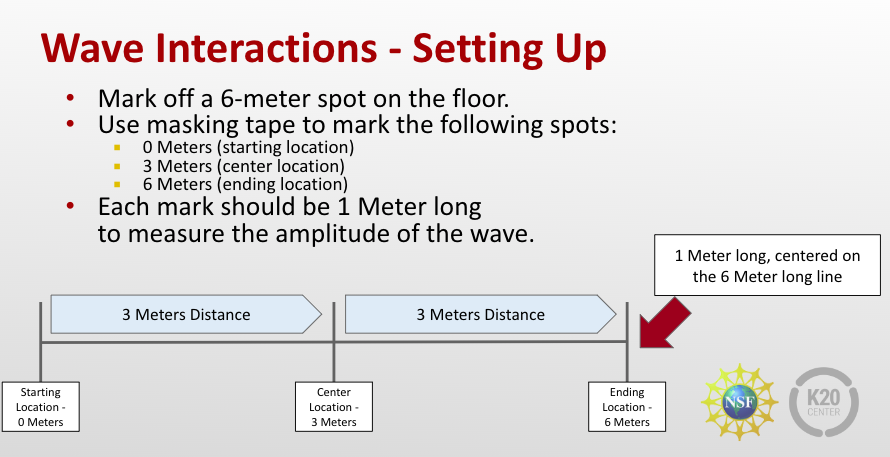 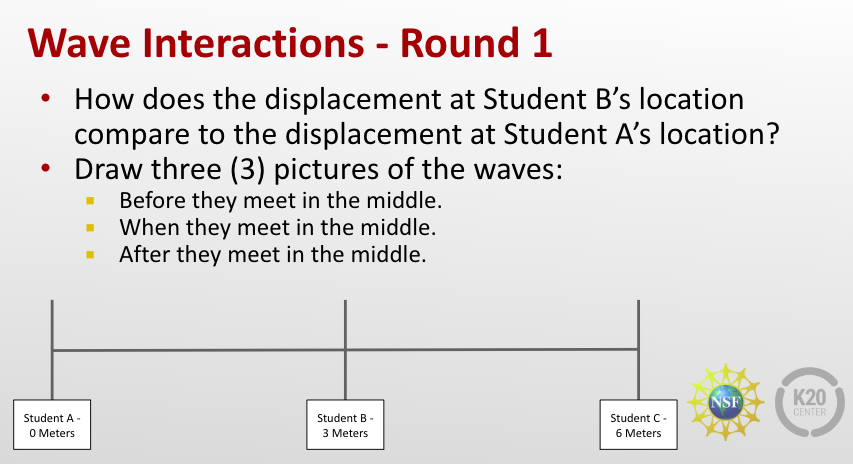 The amplitude of the wave should approximately double at the center mark when the two waves combine.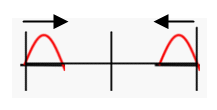 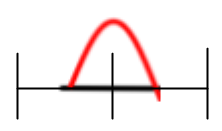 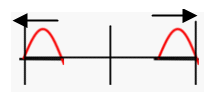 Watch example of constructive interference:  https://www.youtube.com/watch?v=ypcX1LdmMPM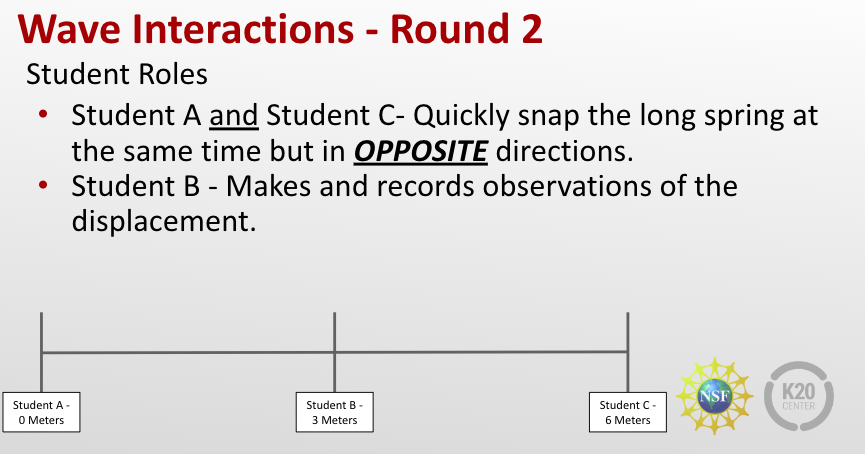 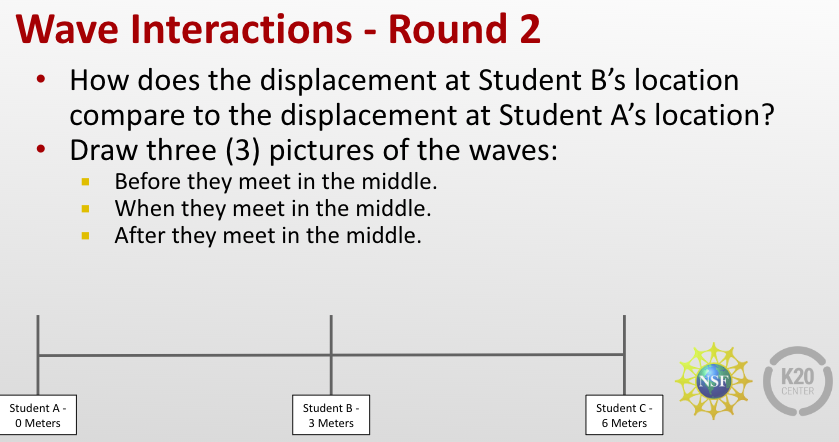 The amplitude should cancel out and be close to zero at the center mark.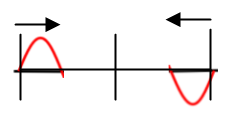 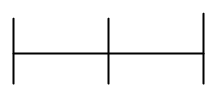 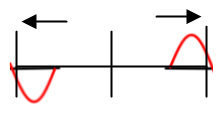 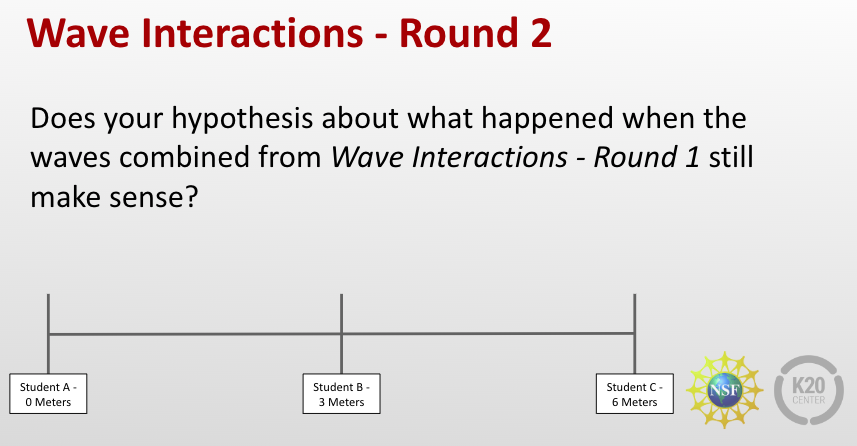 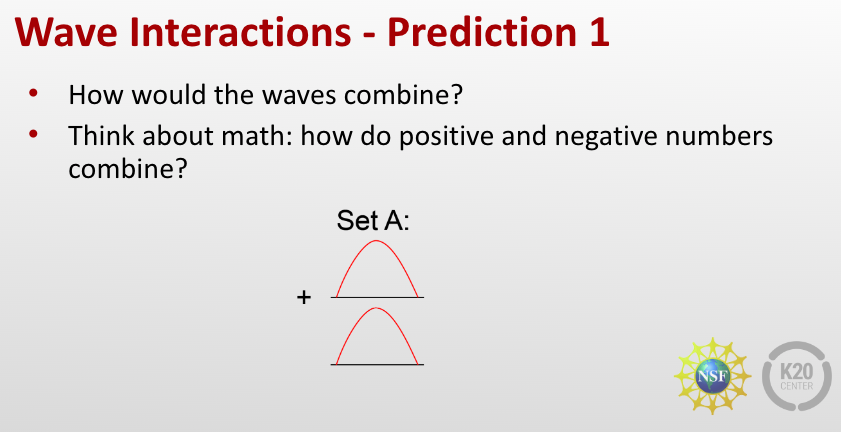 The amplitude of the new wave will be the sum of the amplitude of the individual waves.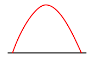 Constructive interference describes when waves combine that have amplitude in the same direction so that the result is a wave with a larger amplitude than the original waves.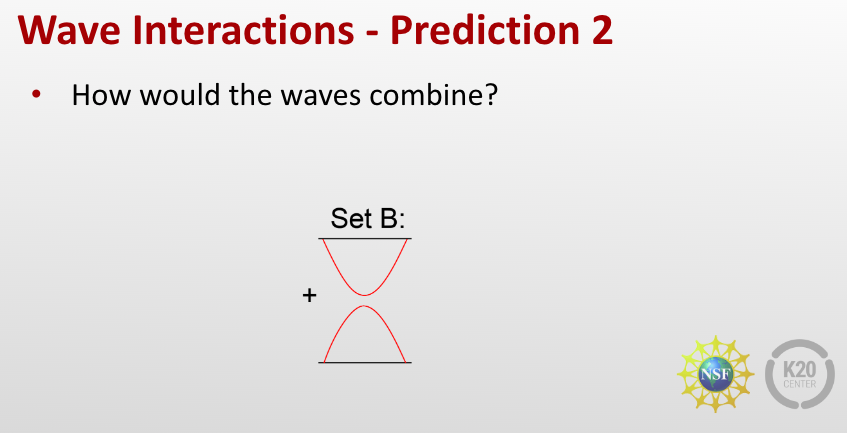 The amplitude of the new wave will be the sum of the amplitude of the individual waves, which cancels the individual waves.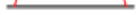 Destructive interference describes when waves combine that have amplitudes opposite directions so that the result is a wave with a smaller amplitude than the original waves.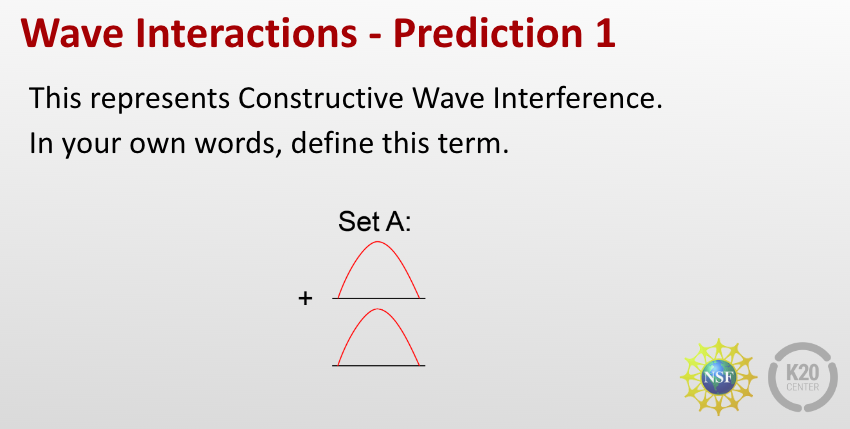 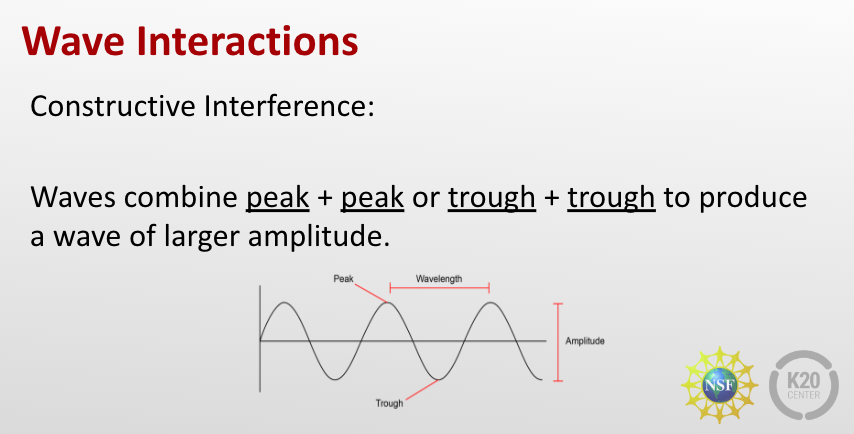 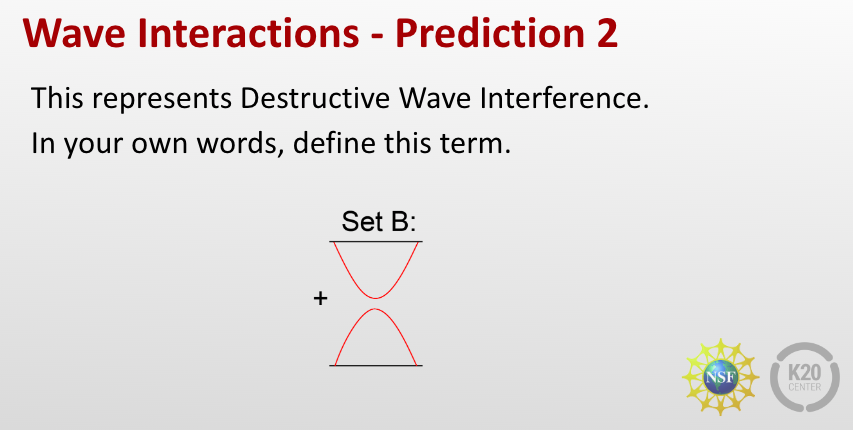 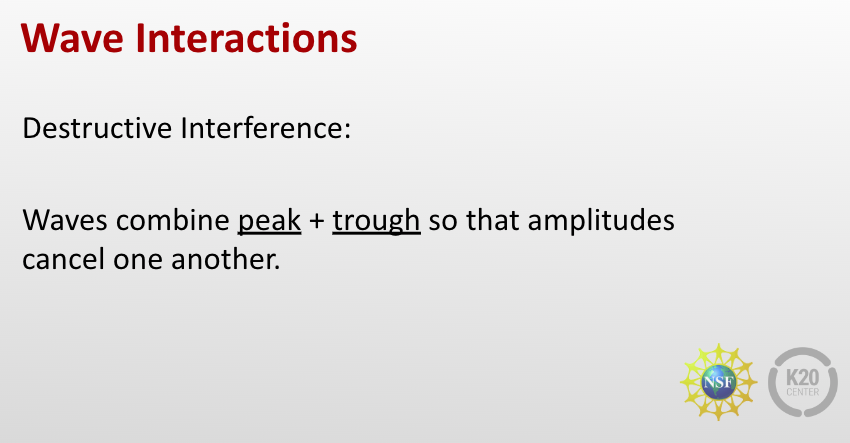 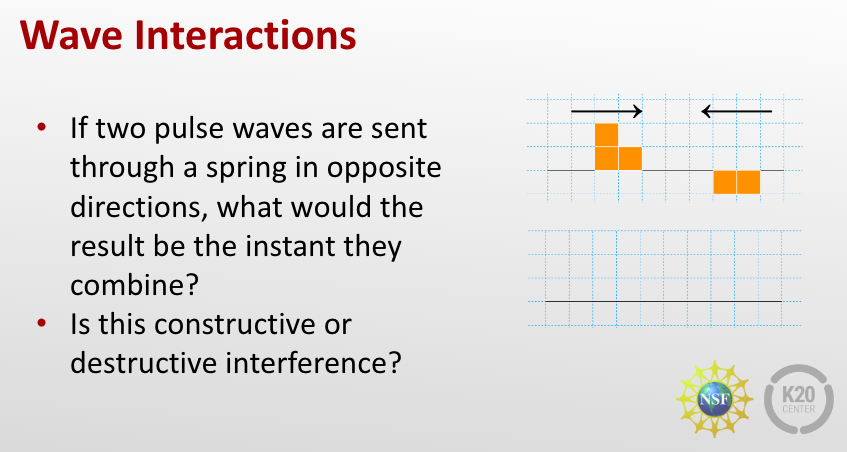 Answer: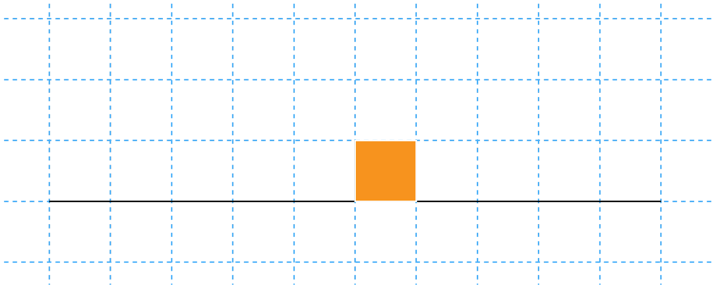 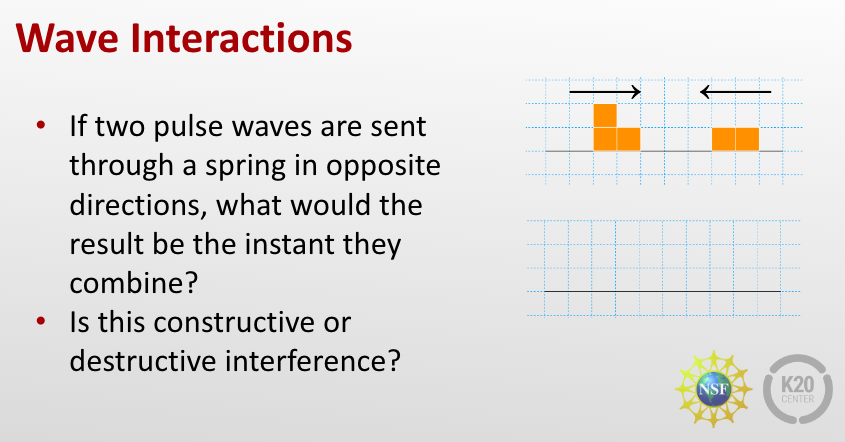 Answer: 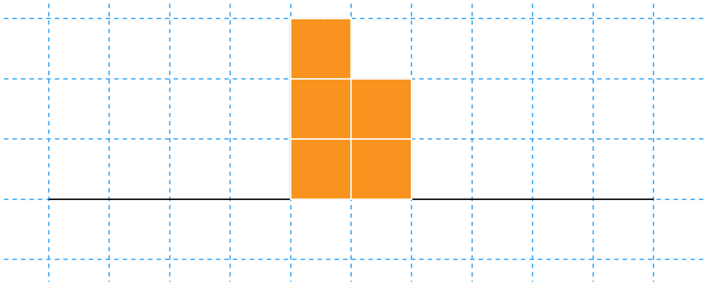 